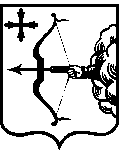 1. Внести изменения в распоряжение министерства охраны окружающей среды Кировской области от 15.06.2023 № 15 «Об утверждении Административного регламента по предоставлению государственной услуги по согласованию технических проектов разработки месторождений общераспространенных полезных ископаемых и иной документации на выполнение работ, связанных с пользованием участками недр местного значения, на территории Кировской области», утвердив изменения в Административном регламенте по предоставлению государственной услуги по согласованию технических проектов разработки месторождений общераспространенных полезных ископаемых и иной документации на выполнение работ, связанных с пользованием участками недр местного значения, на территории Кировской области, согласно приложению.2. Настоящее распоряжение вступает в силу со дня его официального опубликования, за исключением пунктов 1, 3, 4, 6 – 10, 16, 17, подпункта 18.1 пункта 18 приложения к настоящему распоряжению, действие которых распространяется на правоотношения, возникшие с 01.09.2023.И.о. министра охраны окружающей среды Кировской области					                               Т.Э. АбашевМИНИСТЕРСТВО ОХРАНЫ ОКРУЖАЮЩЕЙ СРЕДЫ 
КИРОВСКОЙ ОБЛАСТИРАСПОРЯЖЕНИЕМИНИСТЕРСТВО ОХРАНЫ ОКРУЖАЮЩЕЙ СРЕДЫ 
КИРОВСКОЙ ОБЛАСТИРАСПОРЯЖЕНИЕМИНИСТЕРСТВО ОХРАНЫ ОКРУЖАЮЩЕЙ СРЕДЫ 
КИРОВСКОЙ ОБЛАСТИРАСПОРЯЖЕНИЕМИНИСТЕРСТВО ОХРАНЫ ОКРУЖАЮЩЕЙ СРЕДЫ 
КИРОВСКОЙ ОБЛАСТИРАСПОРЯЖЕНИЕМИНИСТЕРСТВО ОХРАНЫ ОКРУЖАЮЩЕЙ СРЕДЫ 
КИРОВСКОЙ ОБЛАСТИРАСПОРЯЖЕНИЕ№г. Киров О внесении изменений в распоряжение министерства охраны окружающей среды Кировской области от 15.06.2023 № 15г. Киров О внесении изменений в распоряжение министерства охраны окружающей среды Кировской области от 15.06.2023 № 15г. Киров О внесении изменений в распоряжение министерства охраны окружающей среды Кировской области от 15.06.2023 № 15г. Киров О внесении изменений в распоряжение министерства охраны окружающей среды Кировской области от 15.06.2023 № 15г. Киров О внесении изменений в распоряжение министерства охраны окружающей среды Кировской области от 15.06.2023 № 15г. Киров О внесении изменений в распоряжение министерства охраны окружающей среды Кировской области от 15.06.2023 № 15